The following are the possible deposits and deductions that can occur in the next four weeks:250.00 per week times four                                                                                                            $1,000.00Deductions: per unexcused absence                                                                                                50.00an excused absence has to have a note from the parent excusing the absencePlanners signed for discipline in the class each                                                                             51.00Dress code violations are each                                                                                                            7.00 Tardiness are each                                                                                                                               12.00 To Omit: an omission will incur a fine of $50 to $100.00 at teacher's discretion   Students must earn between $745.00 and $1000.00 to purchase popcorn and a movie at the end of the 1st quarter. 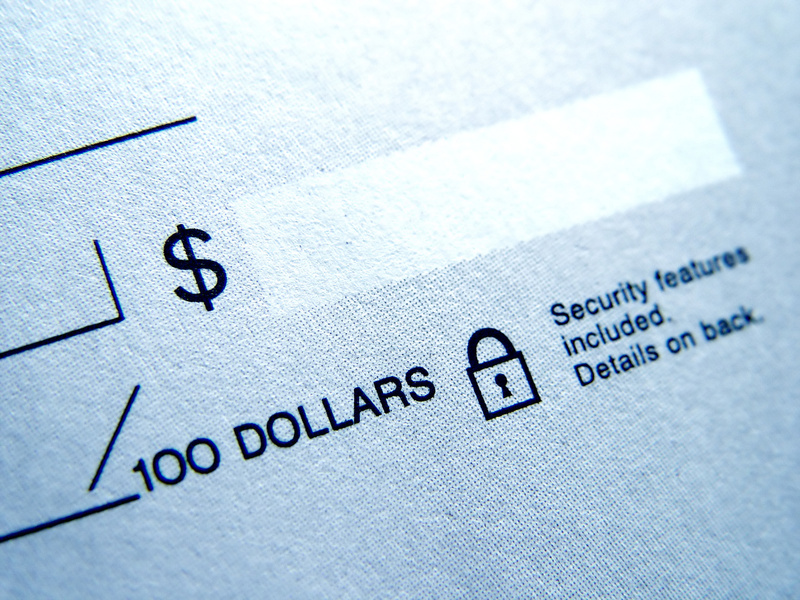 